             КАРАР                                                                                  РЕШЕНИЕ     10 февраль 2023  й.                               №138                     10 февраля 2023 г.О назначении публичного слушания по проекту решения «О внесенииизменений в Правила землепользования и застройки в сельском поселение Старокуручевский сельсовет муниципального района Бакалинский район Республики Башкортостан утвержденные решением  Совета сельского поселения Старокуручевский сельсовет МР Бакалинский Республики Башкортостан  от 06 апреля 2017 года №119               В соответствии со статьей 28 Федерального закона  от 06.10.2003 года  № 131-ФЗ «Об общих принципах  организации местного самоуправления в Российской Федерации», со статьей 11 Устава сельского поселения Старокуручевский   сельсовет муниципального района Бакалинский район Республики Башкортостан и пунктом 3 Положения о публичных слушаниях, со статьей  45, 46 Градостроительного кодекса Российской Федерации, администрация  сельского поселения Старокуручевский  сельсовет, РЕШИЛА:Назначить публичные слушания по проекту решения «О внесенииизменений в Правила землепользования и застройки в сельском поселение Старокуручевский сельсовет муниципального района Бакалинский район Республики Башкортостан утвержденные решением  Совета сельского поселения Старокуручевский сельсовет МР Бакалинский Республики Башкортостан  от 06 апреля 2017 года №119на 27 февраля  2023 года в 15.00 часов в здании  сельского дома культуры  с.Старокуручево   (452654, Республика Башкортостан, Бакалинский район, с.Старокуручево, улица Центральная, 23.) Организацию и проведение публичных слушаний по проекту решения «О внесении изменений в Правила землепользования и застройки в сельском поселение Старокуручевский сельсовет муниципального района Бакалинский район Республики Башкортостан» утвержденные решением  Совета сельского поселения Старокуручевский сельсовет МР Бакалинский Республики Башкортостан  от 06 апреля 2017 года №119 возложить на комиссию по подготовке и проведению публичных слушаний.Утвердить комиссию по подготовке и проведению публичных слушаний в следующем составе:Маннапов И.М.. –  глава сельского поселения Старокуручевский сельсоветИбрагимов Р.А. -   депутат сельского поселения по округу № 1Фаттахова К.Ш.-    депутат сельского поселения по округу № 2Гайсин Р.Х.-          депутат сельского поселения по округу № 3Гилаева Э.С. – управляющий делами сельского поселенияГалямов И.З. – и.о. главного архитектора МР Бакалинский районШаяхметова И.М. -  и.о.начальника КУС Бакалинского районаУстановить ,что письменные предложения принимаются до 17.00 часов  22 февраля 2023  года со дня обнародования настоящего Решения.Решение обнародовать на информационном стенде  здании Администрации сельского поселения Старокуручевский сельсовет  и опубликовать в сети Интернет на официальном сайте сельского поселения Старокуручевский  сельсовет муниципального района Бакалинский район Республики Башкортостан   https://kuruchevo.ru/ru/.Глава сельского поселенияСтарокуручевский сельсовет                                                  И.М.МаннаповПротоколпроведения публичных слушаний по вопросу предоставления разрешения на отклонение от предельных параметров разрешенного строительства по адресу: с.Старокуручево , ул.Центральная, 23с.Килеево                                                                                              09 июля 2021 г.                                                                                                               15-00 часовМесто проведения: зал здания СДК с.Килеево.Присутствуют 15 человек.Председатель: Фатыхов Р.М.- глава СП Килеевский сельсовет, депутат избирательного округа №5.Секретарь: Мутаева Л.А.- депутат избирательного округа № 1 , учитель русского языка и литературы.На заседании присутствовали члены комиссии по проведению публичных слушаний:Железков С.И., Низамутдинова Е.И., Галямов И.З., Шаяхметова И.М.Повестка дня:Публичные слушания по вопросу предоставления разрешения на отклонение от предельных параметров разрешенного строительства по адресу: установлено относительно ориентира вблизи д.Новоальметьево.Слушали: Фатыхова Р.М.- главу сельского поселения Килеевский сельсовет. Он сообщил, что по обращению гражданина Сулеманова Р.Р. рассматриваем вопрос о предоставлении разрешения на отклонение от предельных параметров разрешенного строительства  на земельном участке по адресу: установлено относительно ориентира вблизи с. Килеево. Вышеуказанный участок  в собственности у гр. Сулейманова не находится . Площадь земельного участка составляет 11860 кв.м.Информирую, что со дня опубликования информации об объявлении публичных слушаний в официальных источниках предложений, возражений по данному вопросу в адрес комиссии по проведению публичных слушаний не поступало.Присутствующие на публичном слушании единогласно одобрили предложение о предоставлении разрешения на отклонение от предельных параметров разрешенного строительства.Решили:Разрешить предоставление в аренду земельный участок по адресу установленного относительно ориентира вблизи с. Килеево с отклонением от предельных параметров с видом разрешенного использование «Рыболовство».Проголосовали : за-15 человек, против, воздержавшихся – нетЗаключение о проведении публичных слушании разместить на официальном сайте администрации сельского поселения Килеевский сельсовет.Приложение: список лиц,  присутствующих на публичном слушании.                Председатель                                                                      Фатыхов Р.М.                Секретарь                                                                            Мутаева Л.А.РЕШЕНИЕпубличных слушаний   по вопросу предоставления разрешения на отклонение от предельных параметров разрешенного строительства по адресу: с.Килеево, ул.Центральная, 2аот 09 июля 2021 года                                         №2 Разрешить предоставление в аренду земельный участок по адресу установленного относительно ориентира вблизи с. Килеево с отклонением от предельных параметров с видом разрешенного использование «Рыболовство»;  Опубликовать итоги публичных слушаний на информационных стендах администрации по адресу: Республика Башкортостан, Бакалинский район, с. Килеево, ул. Центральная, д.2а и на официальном сайте  Администрации http://kileevo.ru.Председатель Совета  сельского поселенияКилеевский сельсовет  муниципального района Бакалинский район Республики Башкортостан                                                         Р.М. Фатыхов     Башҡортостан РеспубликаһыРеспублика БашкортостанБакалы районы муниципаль районының Иске Корос  ауыл советы 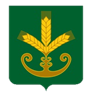 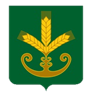 ауыл биләмәһе Советы452654, Иске Корос  ауылы,Узэк урамы,23 Тел. 8(34742)2-44-35Совет сельского поселения Старокуручевский сельсовет муниципального района Бакалинский район Республики Башкортостан452654, село Старокуручево, ул.Центральная ,23 Тел. 8(34742)2-44-35